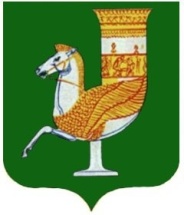 П  О  С  Т  А  Н  О  В  Л  Е  Н  И  Е   АДМИНИСТРАЦИИ   МУНИЦИПАЛЬНОГО  ОБРАЗОВАНИЯ «КРАСНОГВАРДЕЙСКИЙ  РАЙОН»От 23.09.2019г. № 593с. КрасногвардейскоеОб утверждении Порядка предоставления торговых мест и продажи товаров на ярмарках на территории муниципального образования «Красногвардейский район»В целях приведения в соответствие с действующим законодательством нормативных правовых актов администрации МО «Красногвардейский район», руководствуясь Уставом МО «Красногвардейский район»ПОСТАНОВЛЯЮ:Утвердить   Порядок предоставления торговых мест и продажи товаров на ярмарках на территории муниципального образования «Красногвардейский район» (Приложение).2. Опубликовать настоящее постановление в районной газете «Дружба» и разместить на официальном сайте администрации МО «Красногвардейский район» в сети «Интернет».3. Контроль за исполнением данного постановления возложить на отдел экономического  развития и торговли  администрации МО «Красногвардейский район» (Хуратов Р.Н.).4. Настоящее постановление вступает в силу с момента его опубликования.Глава МО «Красногвардейский   район»	                                                   А.Т. ОсмановПриложение к постановлению администрацииМО «Красногвардейский район»от 23.09.2019г.  № 593      Порядок
предоставления торговых мест и продажи товаров на ярмарках
на территории муниципального образования «Красногвардейский район»
1. Торговые места на ярмарках предоставляются юридическим лицам, индивидуальным предпринимателям, зарегистрированным в установленном законодательством Российской Федерации порядке, а также гражданам, ведущим крестьянские (фермерские) хозяйства, личные подсобные хозяйства или занимающимся садоводством, огородничеством, животноводством (далее - участники ярмарки).2. Торговые места участникам ярмарки предоставляются на основании их письменных обращений.3. Предоставление торговых мест участникам праздничных ярмарок и ярмарок выходного дня осуществляется на безвозмездной основе.4. Продажа товаров на ярмарке осуществляется на торговых местах, а также с автотранспортных средств с учетом требований, установленных законодательством Российской Федерации о защите прав потребителей, законодательства Российской Федерации в области обеспечения санитарно-эпидемиологического благополучия населения, пожарной безопасности, охраны окружающей среды, ветеринарной безопасности и других установленных федеральными законами требований.5. Продавцом должно быть оборудовано:- торговое место, в том числе автотранспортное средство;- вывеской с указанием наименования участника (продавца), его юридического адреса;- весоизмерительным оборудованием при продаже весовых товаров и другим измерительным оборудованием, прошедшим поверку в установленном порядке в органах Государственной метрологической службы и имеющим оттиски поверенных клейм.6. При продаже товаров (выполнении работ, оказании услуг) на ярмарке участники (продавцы) обязаны:6.1. Иметь:- товаросопроводительную документацию на реализуемую продукцию (граждане, ведущие крестьянско-фермерские, личные подсобные хозяйства или занимающиеся садоводством, огородничеством, животноводством);- документ, подтверждающий ведение гражданином крестьянско-фермерского, личного подсобного хозяйства или занятие садоводством, огородничеством, животноводством;- документы, подтверждающие качество и безопасность продукции;- документы, удостоверяющие личность продавца;- медицинские книжки установленного образца;- спецодежду (нарукавники, фартуки, халаты и т.д.);- санитарные паспорта на транспортные средства, предназначенные для перевозки и реализации пищевых продуктов.6.2. Своевременно в наглядной и доступной форме доводить до сведения покупателей достоверную информацию о товарах и изготовителях, обеспечивающую возможность правильного выбора товаров.6.3. Соблюдать требования санитарно-эпидемиологического, противопожарного, ветеринарного законодательства, Правила продажи отдельных видов товаров.7. Не допускается продажа на ярмарках алкогольной и табачной продукции, а также товаров, свободная реализация которых запрещена или ограничена законодательством Российской Федерации.8. В период с 01 мая по 15 сентября не допускается продажа на ярмарках скоропортящихся и пищевых продуктов при отсутствии холодильного оборудования для их хранения и реализации.И.о. управляющего  делами администрации МО «Красногвардейский район»						- начальника общего отдела                                                                              Х.Н. Хутов